September 19, 2019TO ALL INTERESTED STAKEHOLDERS:Re:  Pittsburgh Water and Sewer Authority Billing WorkshopThe Bureau of Consumer Services of the Pennsylvania Public Utility Commission (BCS) announces the next workshop to obtain stakeholder input on the compliance of the Pittsburgh Water and Sewer Authority (PWSA) with the billing and collection requirements of Chapter 14 of the Public Utility Code and Chapter 56 of the Commission’s regulations.  The workshops are being scheduled pursuant to the Stage 2 review of the PWSA Compliance Plan, as directed by the Commission in its Secretarial Letter issued November 27, 2018.  The workshop will be held as follows:  DATE and TIME:  		November 4, 201910:00 a.m. – 2:00 p.m.   LOCATION:  			PUC Executive Chambers Commonwealth Keystone Building, 3rd Floor 400 North Street Harrisburg, PA 17120The input provided by stakeholders at the billing workshop will be used to develop the Commission’s Stage 2 review of the PWSA Compliance Plan filed on September 28, 2018 at Docket Nos. M-2018-2640802 (water) and M-2018-2640803 (wastewater).  At the November 4, 2019 workshop, stakeholders should be prepared to discuss the compliance of PWSA with requirements in Subchapters F, G, H, J and L – V of Chapter 56.  Stakeholders are encouraged to identify specific points of discussion in advance of the workshop and are requested to submit those issues to Michele Tate, Policy Manager, Bureau of Consumer Services, by email at mtate@pa.gov by October 28, 2019.    Stakeholders who plan to attend this workshop in person are requested to RSVP by contacting Ms. Tate at 717.787.5155 or at mtate@pa.gov by October 28, 2019.   Stakeholders who are not able to attend the workshop in person may participate by conference call by contacting Ms. Tate prior to the RSVP deadline.  Questions concerning the November 4, 2019, workshop should be directed to Ms. Tate at the telephone number or email address provided above.Sincerely, 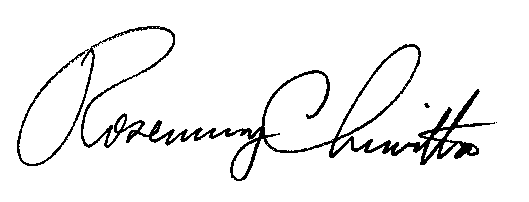 ROSEMARY CHIAVETTA, 
Secretarycc:	Shaun Sparks,  Law Bureau        	Hayley Dunn, Law Bureau        	Alexis Bechtel, Bureau of Consumer Services        	Lori Mohr, Bureau of Consumer Services       	Matt Hrivnak, Bureau of Consumer Services	Kevin Ford, Bureau of Consumer Services 	Kathy O’Brien, Bureau of Consumer Services         	Michele Tate, Bureau of Consumer Services 	Grant Geszvain, Bureau of Consumer Services 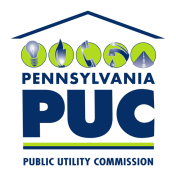 COMMONWEALTH OF PENNSYLVANIAPENNSYLVANIA PUBLIC UTILITY COMMISSIONP.O. BOX 3265, HARRISBURG, PA 17105-3265IN REPLY PLEASE REFER TO OUR FILEDocket Nos.M-2018-2640802 (water)M-2018-2640803(wastewater)